Nesterov Roman ViktorovichExperience:Documents and further information:All+Tanker/Chem.+SSO+Safety Off.+BTM+Ship Handling
DP Basic (Induction course)
Schengen visa exp. 18.05.2013Position applied for: Chief OfficerDate of birth: 05.08.1965 (age: 52)Citizenship: UkraineResidence permit in Ukraine: NoCountry of residence: UkraineCity of residence: SevastopolContact Tel. No: +38 (050) 904-29-90 / +38 (069) 241-83-77E-Mail: rvnesterov@yandex.ruU.S. visa: NoE.U. visa: NoUkrainian biometric international passport: Not specifiedDate available from: 20.03.2013English knowledge: ExcellentMinimum salary: 9000 $ per month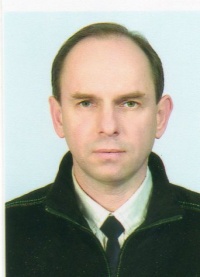 PositionFrom / ToVessel nameVessel typeDWTMEBHPFlagShipownerCrewingChief Officer09.10.2012-02.03.2013Vemaoil XIOil Product Tanker5260-MaltaQueensway NavigationSea WayChief Officer22.07.2011-24.12.2011Miss MariarosariaOil Product Tanker51000-MaltaPerseveranza di NavigazioneL-StreamChief Officer20.12.2010-30.03.2011Minerva GraceOil Product Tanker51000-MaltaMinerva MarineMinerva Manning Agency2nd Officer26.10.2010-19.12.2010Minerva GraceOil Product Tanker51000-MaltaMinerva MarineMinerva Manning Agency2nd Officer07.12.2009-12.07.2010Minerva RoxanneCrude Oil Tanker103000-GreeceMinerva MarineMinerva Manning Agency2nd Officer16.01.2009-14.08.2009Minerva RoxanneCrude Oil Tanker103000-MaltaMinerva MarineMinerva Manning Agency2nd Officer19.11.2007-27.07.2008OlindaCrude Oil Tanker150000-MaltaCardiff MarineSea Way